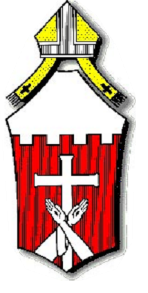 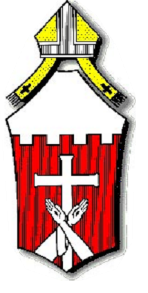 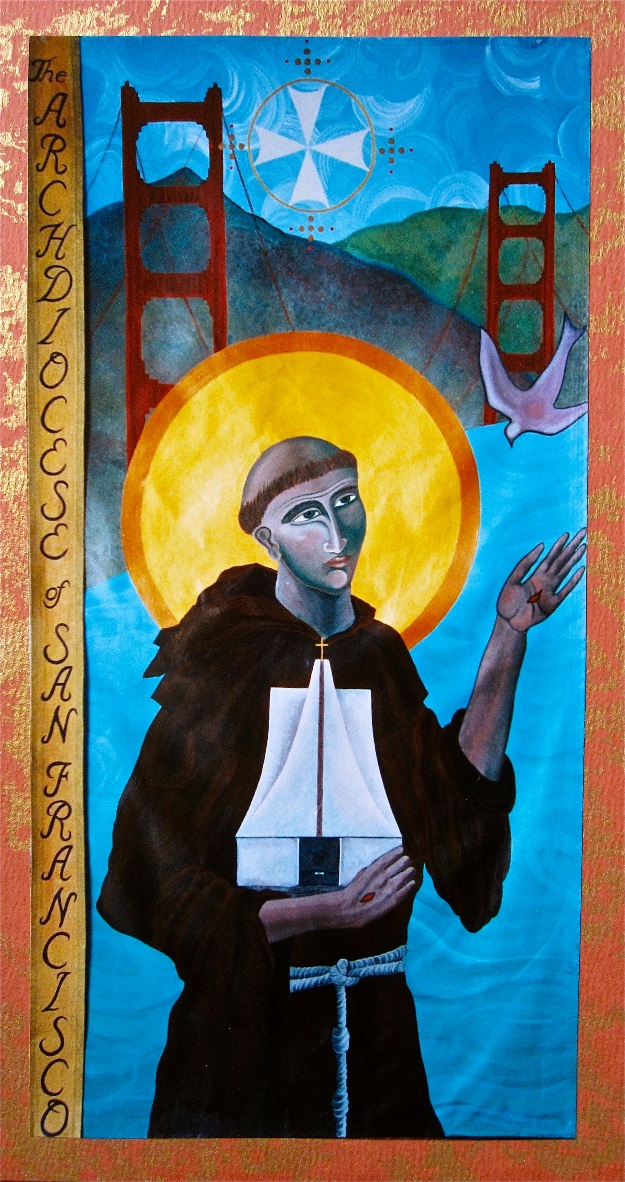 Titulo de Clase/InstructorFechaUbicacionHorasTareas de la catequesisConocimiento de la Fe6 horas necesariasRevelacion/FeSagradas EscrituraTradiciónEl CredoLa Santisima Trinidad y la Imagen de DiosCristologiaEclesiologiaLa Virgen María y los SantosLa Vida EternaVida Litúrgica6 horas necesariasEl Misterio PascualTeología SacramentalLiturgiaLa EucaristíaSacramentos de iniciación Sacramentos de SanaciónSacramentos al Servicio de la ComuniónFormación Moral6 horas necesariasDignidad de la Persona HumanaPecadoj Gracia y RedenciónLos Diez mandamientos, el Gran Mandamiento, las bienaventuranzasPrincipios MoralesFormación de la consciencia, Toma de decisions moralesVirtud y Valores del EvangelioDoctrina Social católicaConversión de toda la VidaOración Cristiana4 horas necesariasLa Oración en la vida CristianaEspiritualidadFormas de OraciónLa Oración del SeñorOración GuiadaVida Comunitaria4 horas necesarias Carácter comuinitario de la vida en Cristo-Hogares de Fe, Comunidades ParroquialesAprendizaje en la Vida CristianaDimensión EcuméncaRealidad MulticulturalAmbiente SeguroEspirita Misionero4 horas necesariasEspíritu Evangelizador, Nueva EvangelizaciónDiscipuladoEl Llamado a los Laicos a la Misión y servicio en el mundoDialogo InterreligiosoNaturaleza y Proposito de la Catequesis6 horas necesariasIniciación y cvatequesis continuaCatecumenado como modelo e inspiraciónCatequesis EvangelizadoraInculturaciónFe y desarrollo humanoPresentación auténtica del mensaje cristianoHistoria de la catequesisMetodologia6 horas necesariasMetodología DivinaElementos de la Metodología HumanaEstilos de aprendizaje, estilos de enseñanzaTecnología y CatequesisRecursosPlanificación de claseOtras clases - no estoy segura donde van